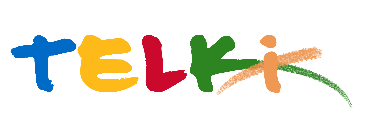 Telki Község Önkormányzata2089 Telki, Petőfi u.1.Telefon: (06) 26 920 801E-mail: hivatal@telki.huwww.telki.huELŐTERJESZTÉS A Képviselő-testület 2024. július 1.-i rendes ülésére Óvoda-Iskola Telkiben Alapítvány Alapító Okirat módosításaA napirendet tárgyaló ülés dátuma: 			2024.07.01.A napirendet tárgyaló ülés: 				Képviselő-testület Előterjesztő: 						Deltai Károly polgármesterAz előterjesztést készítette: 				dr. Lack Mónika jegyző		 A napirendet tárgyaló ülés típusa: 			nyílt / zárt A napirendet tárgyaló ülés típusa:			rendes / rendkívüliA határozat elfogadásához szükséges többség típusát: egyszerű / minősített A szavazás módja: 					nyílt / titkos 1.Előzmények, különösen az adott tárgykörben hozott korábbi testületi döntések és azok végrehajtásának állása:-2. Jogszabályi hivatkozások: 3.Költségkihatások és egyéb szükséges feltételeket, illetve megteremtésük javasolt forrásai:--4. Tényállás bemutatása: Az alapítványok működését a Polgári Törvénykönyvről szóló 2013. évi V. törvény harmadik könyv hatodik része határozza meg. Telki község Önkormányzata és néhai Kerese János, mint alapító, tartós közérdekű célra, 1992.évben létre hozta a Telki Nemzetiségi Óvodáért Alapítványt. Az alapítvány az elmúlt 30 év alatt átalakult, két alkalommal is új nevet vett fel és a kuratórium tagsága is több alkalommal változott.Az Alapítvány 2016-ban változtatott a célján, az új cél csupán adminisztratív hiba miatt nem került bejegyzésre, most szükséges ennek rendezése. A cél helyesen: Az alapítvány célja, hogy az alapítói vagyon, adományok, támogatások és felajánlások, valamint pályázatok révén a Pipacsvirág Magyar-Angol Két Tanítási Nyelvű Általános Iskola és a Telki Község Önkormányzat által működtetett Telki Zöldmanó Óvoda működését segítse, emellett elősegítse a telki gyermekek és fiatalok Telki közéletében való aktív együttműködését, szabadidejük Telkiben való eltöltését.Továbbá szükség van a kuratórium elnökének, Koltai Piroska adatainak javítására, mert az elfogadó nyilatkozatban és az alapító okiratban eddig nem szerepelt helyesen a neve, tekintettel arra, hogy a teljes neve Koltai Piroska Margit.A kuratórium tagjaiban változás következett be, szükséges ennek átvezetése, az előzetes egyeztetések eredményeként javaslom a jelenlegi kuratóriumi tagok helyett új tagnak Nemes Veronika és Szalma Zsófia megválasztását, akik a kuratóriumi tagságot nyilatkozatba foglaltan elvállalják.Telki, 2024. június 26.Deltai KárolypolgármesterHatározati javaslatTelki község Önkormányzat Képviselő-testületének/2024. (VII.  .) Önkormányzati határozataÓvoda-Iskola Telkiben Alapítvány Alapító Okirat módosításaTelki község képviselő-testülete az Óvoda-Iskola Telkiben Alapítvány Alapító Okiratát módosítja.  A módosított Alapító Okirat a határozat melléklete.Telki község Önkormányzat, mint alapító tudomásul veszi Pálfy Éva és Frész-Tóthné Egri Eszter kuratóriumi tagok 2024. június …………..-el történő lemondását.Telki község képviselő-testülete Nemes Veronikát és Szalma Zsófiát az Alapítvány kuratóriumi tagjává megválasztja.Telki község képviselő-testülete felhatalmazza a polgármestert az alapító okirat aláírására, felkéri az önkormányzat jogi képviselőjét, hogy a módosításhoz szükséges dokumentumokat nyújtsa be az illetékes bírósághoz a változások bejegyzése érdekében.Felelős:      polgármesterHatáridő:  folyamatos